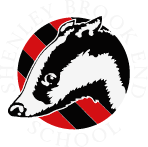 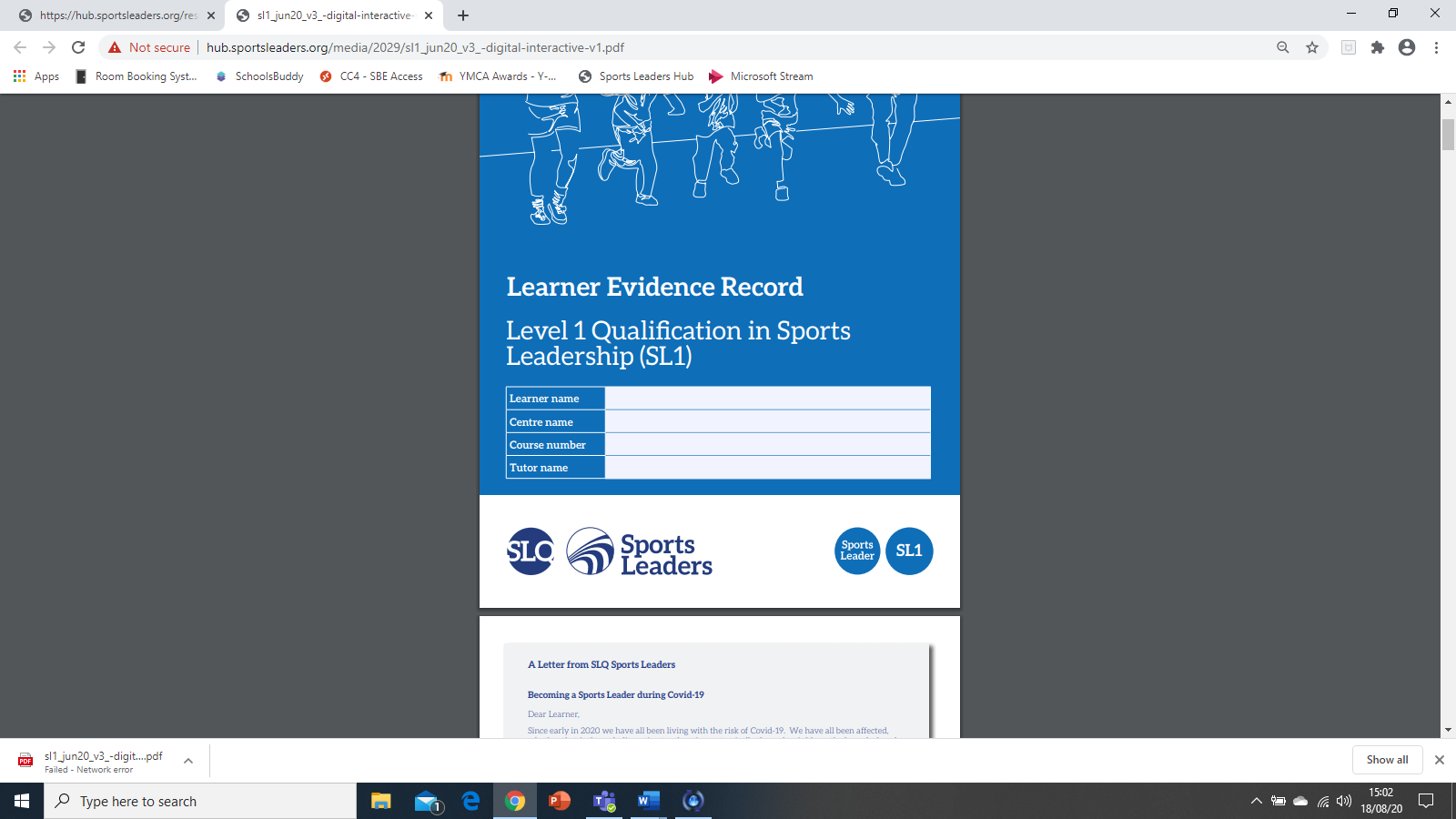 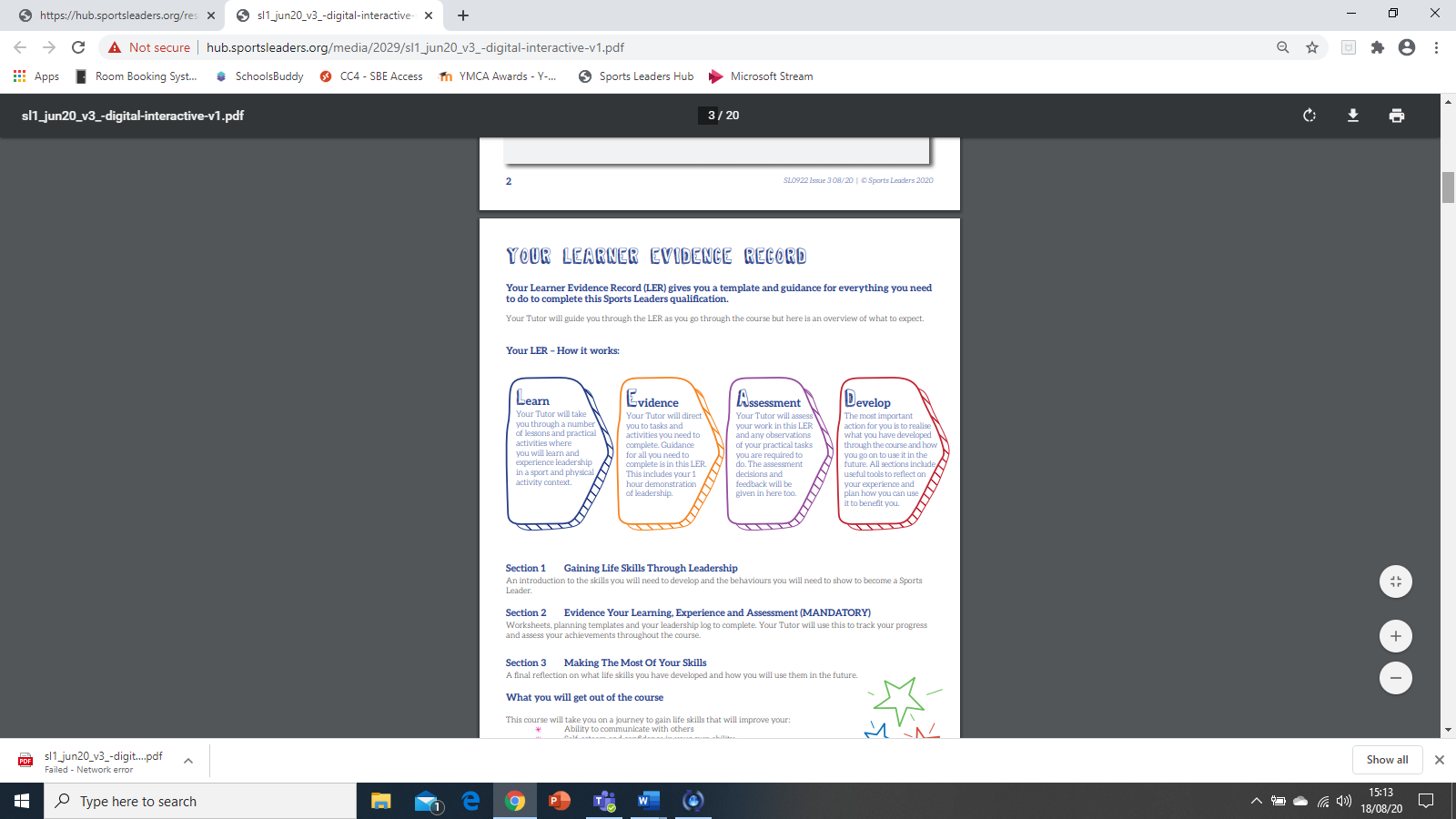 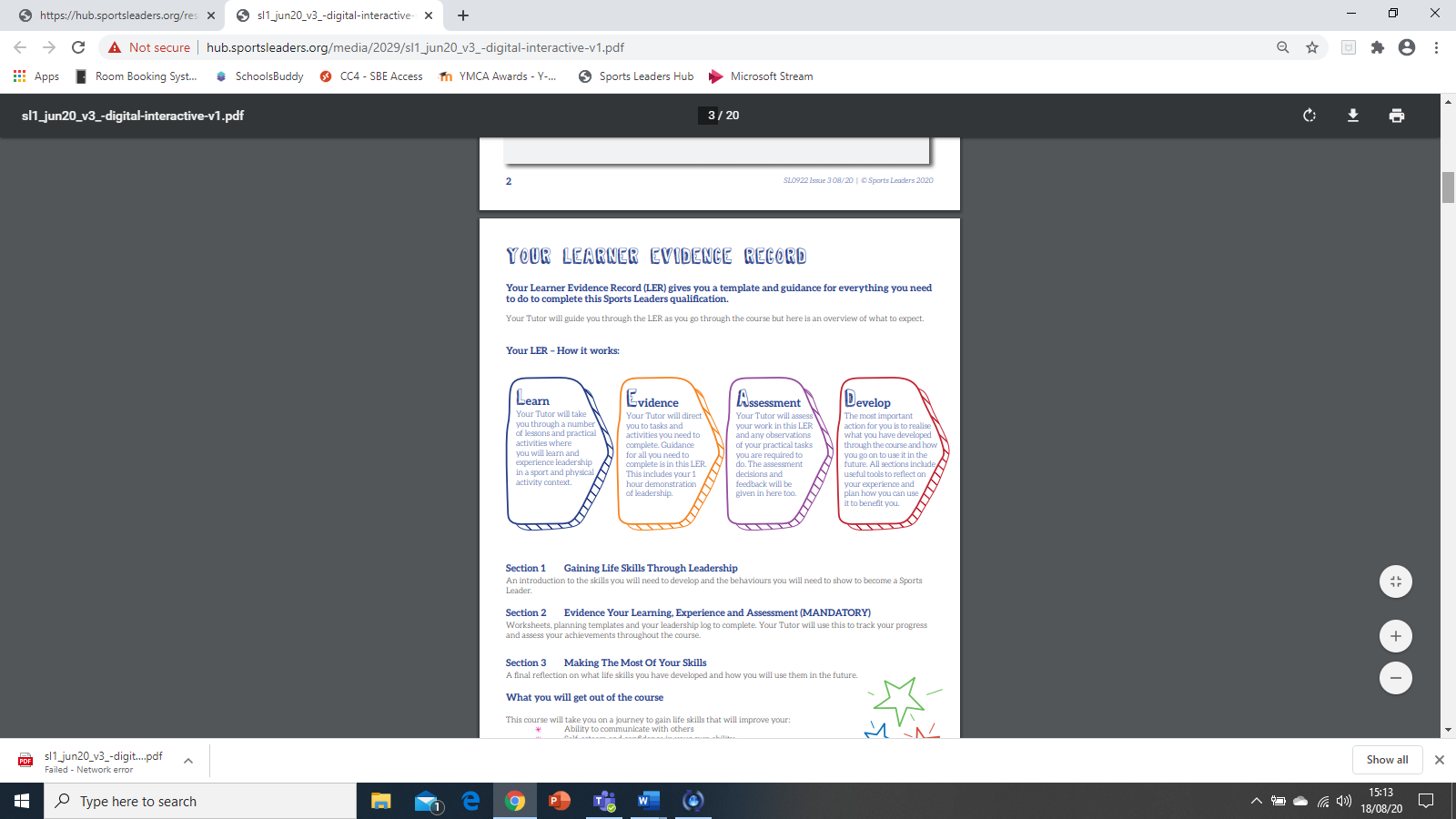 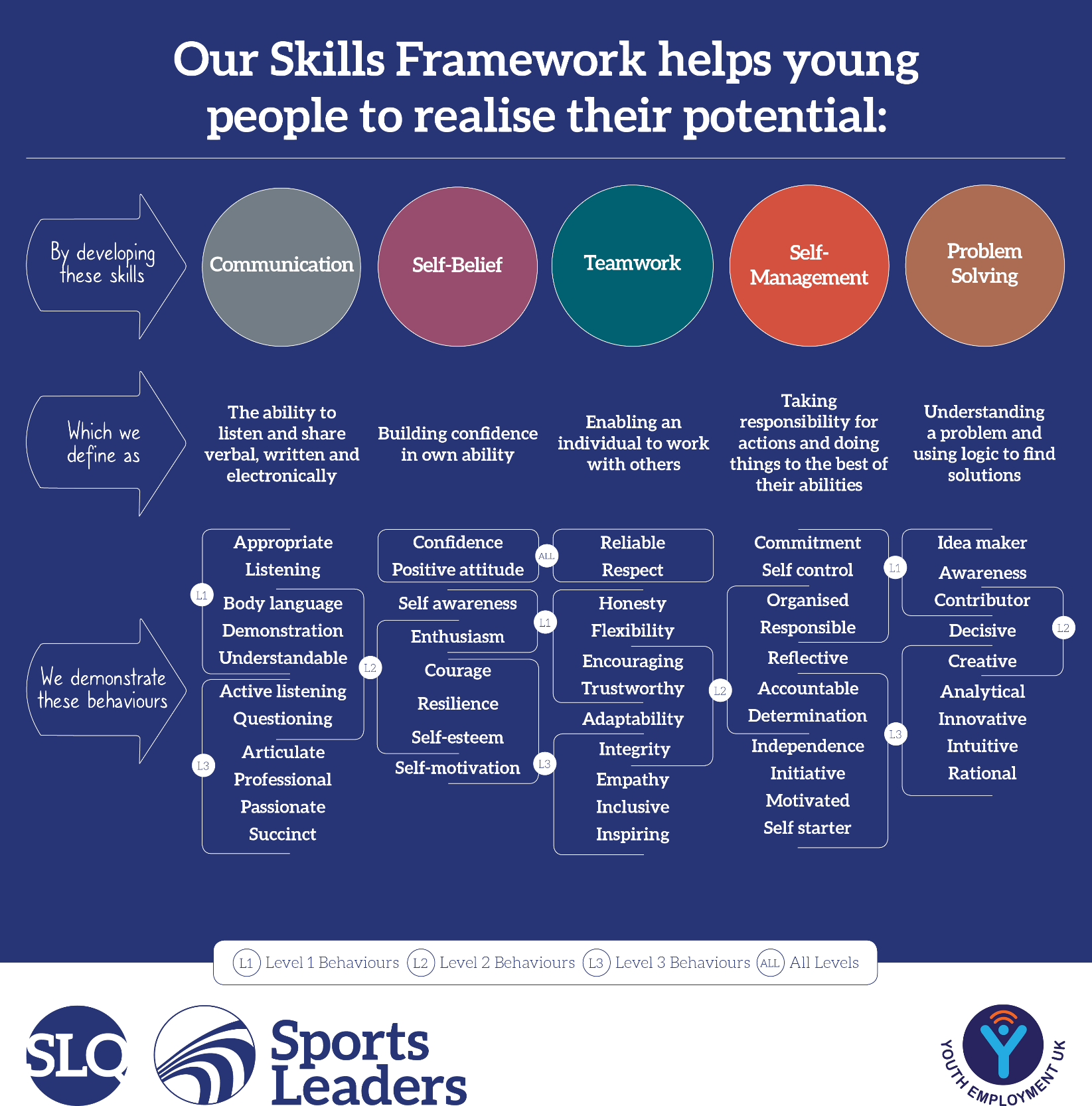 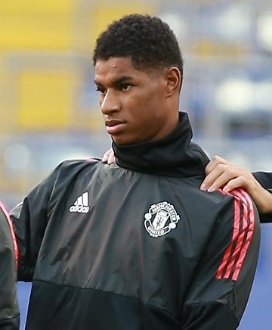 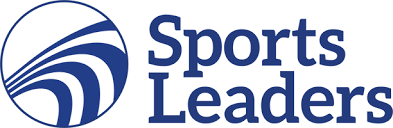 Term A - Theory Lesson 1Pick 5 skills and place them in the diagram below. Rate yourself from 1 – 5 on how well you currently display that skill.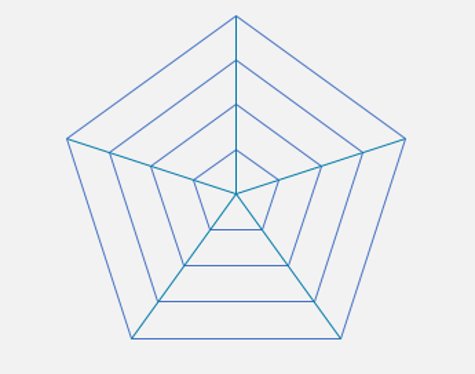 Term A - Theory Lesson 2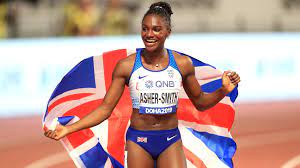 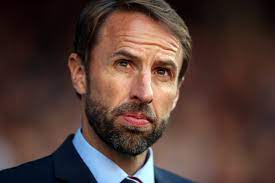 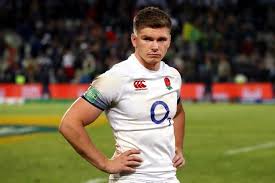 Good leader Bingo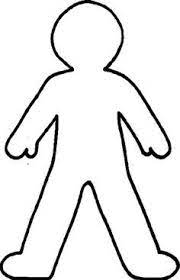 Term A – Theory Lesson 3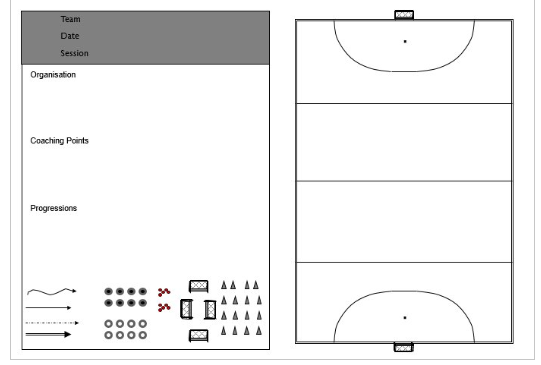 Term B – Theory Lesson 1Complete the acronyms below for the 3 methods. TREE Method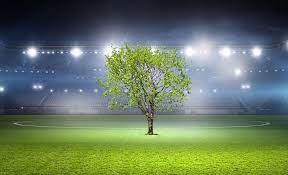 STEP Method/Framework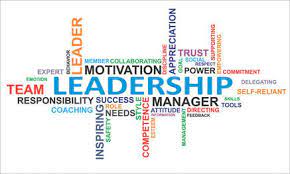 CHANGE IT MethodTerm B – Theory Lesson 2Person A’s drawing					 Person B’s drawing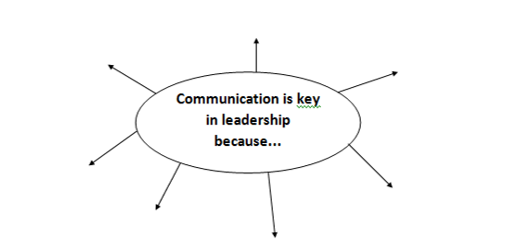 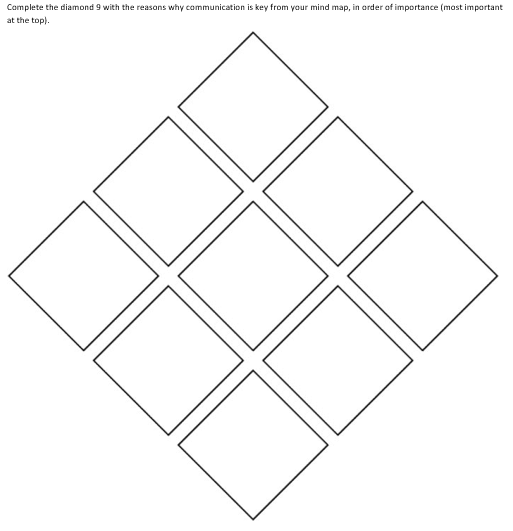 Term B – Theory Lesson 3Term B – Theory Lesson 4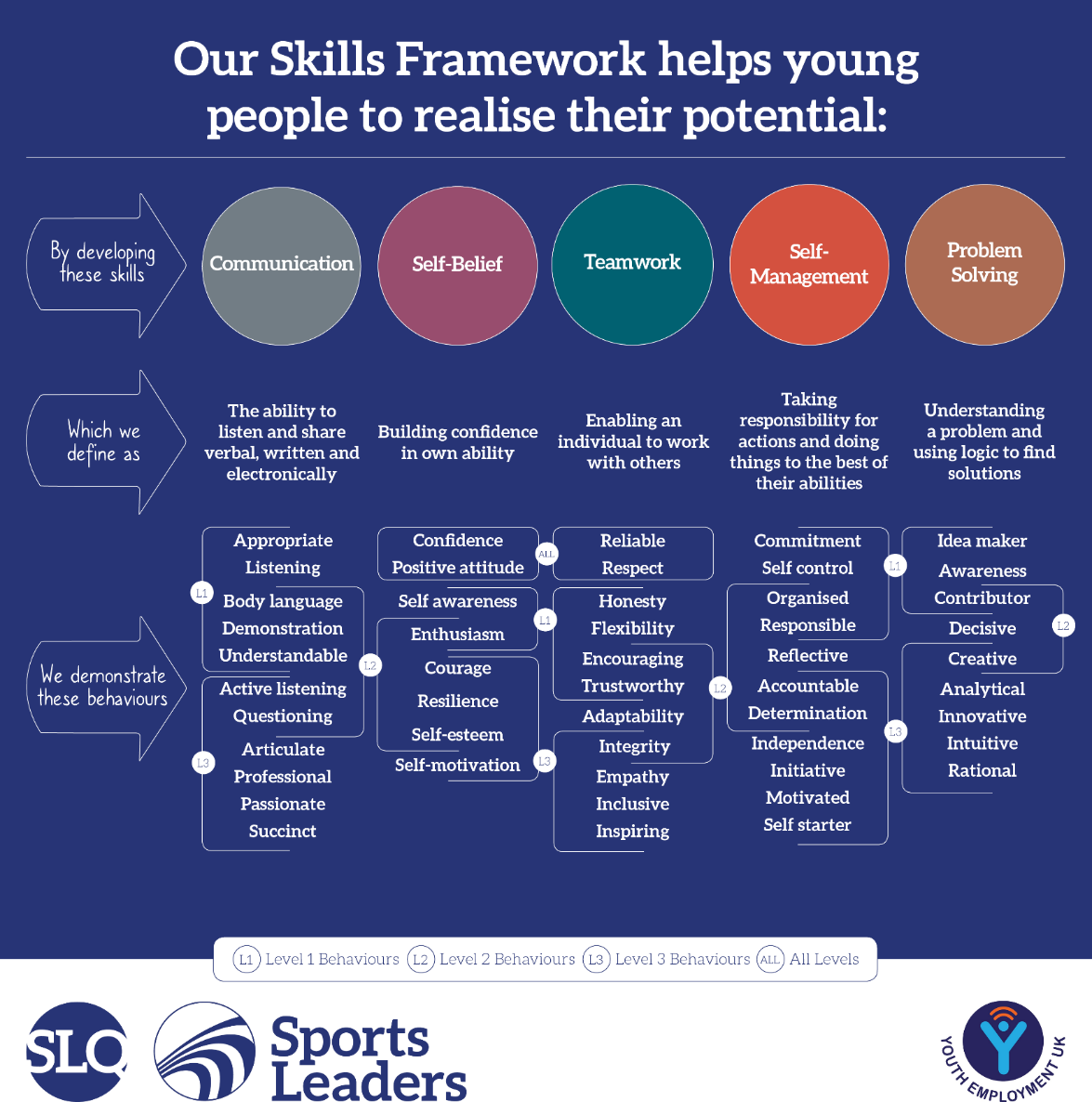 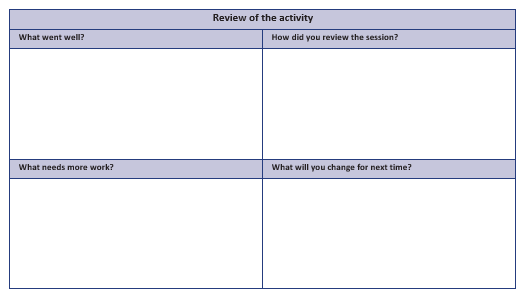 Term C – Theory Lesson 1Notes space for information found on your chosen officiating sportTerm C – Theory Lesson 2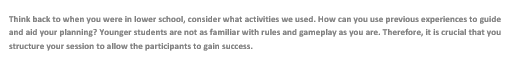 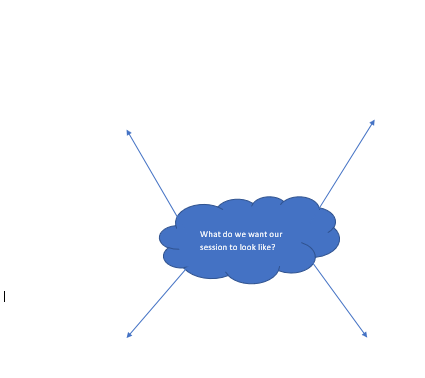 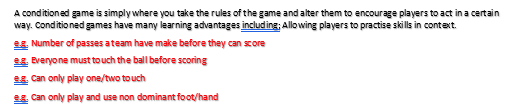 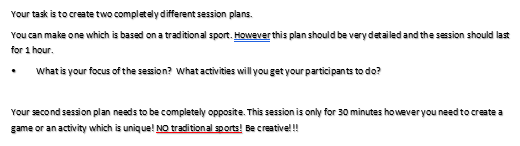 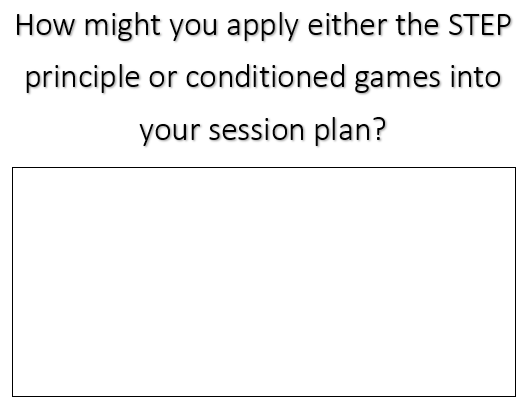 Traditional planUnique sport planTerm C – Theory Lesson 3Term D - Theory Lesson 1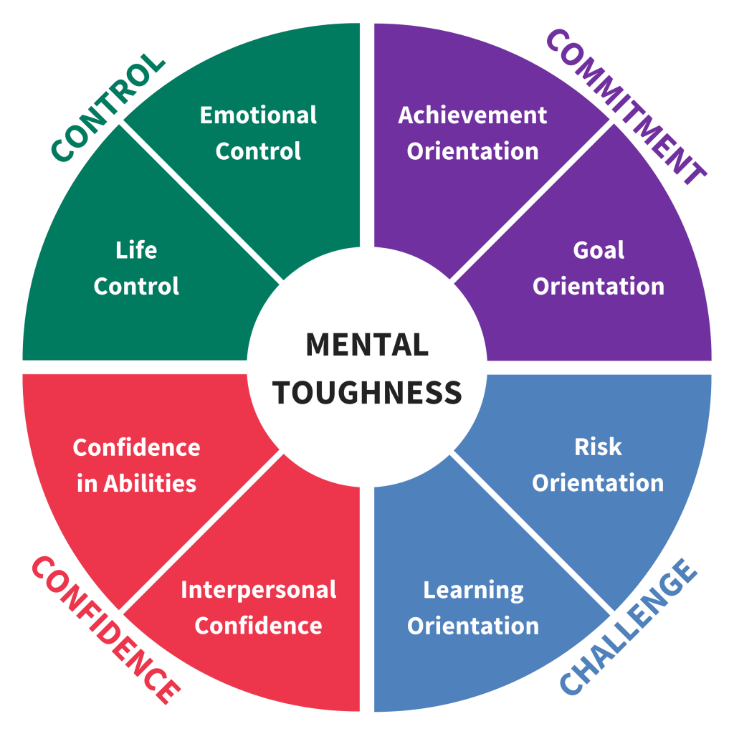 Rank the following, in your opinion, from most important to least important in terms of being mentally tough.Term D – Theory Lesson 2Complete the Venn diagram for mental toughness and hunger to achieve.Term D – Theory Lesson 3What potential barriers could the following groups of people have in sport?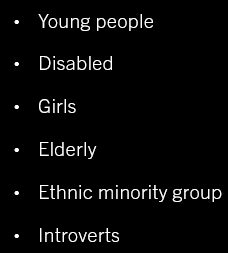 Term E – Theory LessonsNotes and planning sectionTerm F – Theory Lesson 1EventsFrom watching the ‘Sports Day at School’ video, make a list of the different activities you see:______________________________________________________________________________________________________________________________________________________________________________________________________________________________________________________________________________________________________________________________________________________________________________________________________________________________________________________________________________________________________________________________________________________________________________________________________________________________________________________Questionnaire planningTerm F – Theory Lesson 2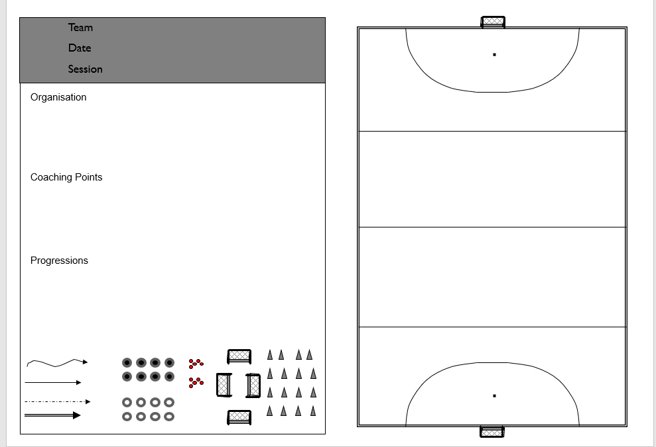 Tournament notes section for planningTerm F – Theory Lesson 3Starter: write down as many sports tournaments as you can think of…Findings and planning of how to present findingsGroup Members:Group Members:Group Members:Group Members:Group Members:Date of sessionTime and durationParticipants (who, number, age/ability, etc.)Participants (who, number, age/ability, etc.)Participants (who, number, age/ability, etc.)Focus/aim of activityFocus/aim of activityTopic/sport/activityTopic/sport/activityTopic/sport/activityKey Covid-19 guidance for this sessionKey Covid-19 guidance for this sessionWho is responsible for managing the Covid-19 guidance? (i.e. your supervisor)Who is responsible for managing the Covid-19 guidance? (i.e. your supervisor)Who is responsible for managing the Covid-19 guidance? (i.e. your supervisor)Facilities/working space/environmentFacilities/working space/environmentEquipment listEquipment listEquipment listName and description of activityUse written descriptions and/or diagramsName and description of activityUse written descriptions and/or diagramsName and description of activityUse written descriptions and/or diagramsAdaptationSuggest 1 change to make each activity more/ less challengingAdaptationSuggest 1 change to make each activity more/ less challengingGroup Members:Group Members:Group Members:Group Members:Group Members:Date of sessionTime and durationParticipants (who, number, age/ability, etc.)Participants (who, number, age/ability, etc.)Participants (who, number, age/ability, etc.)Focus/aim of activityFocus/aim of activityTopic/sport/activityTopic/sport/activityTopic/sport/activityKey Covid-19 guidance for this sessionKey Covid-19 guidance for this sessionWho is responsible for managing the Covid-19 guidance? (i.e. your supervisor)Who is responsible for managing the Covid-19 guidance? (i.e. your supervisor)Who is responsible for managing the Covid-19 guidance? (i.e. your supervisor)Facilities/working space/environmentFacilities/working space/environmentEquipment listEquipment listEquipment listName and description of activityUse written descriptions and/or diagramsName and description of activityUse written descriptions and/or diagramsName and description of activityUse written descriptions and/or diagramsAdaptationSuggest 1 change to make each activity more/ less challengingAdaptationSuggest 1 change to make each activity more/ less challengingGroup Members:Group Members:Group Members:Group Members:Group Members:Date of sessionTime and durationParticipants (who, number, age/ability, etc.)Participants (who, number, age/ability, etc.)Participants (who, number, age/ability, etc.)Focus/aim of activityFocus/aim of activityTopic/sport/activityTopic/sport/activityTopic/sport/activityKey Covid-19 guidance for this sessionKey Covid-19 guidance for this sessionWho is responsible for managing the Covid-19 guidance? (i.e. your supervisor)Who is responsible for managing the Covid-19 guidance? (i.e. your supervisor)Who is responsible for managing the Covid-19 guidance? (i.e. your supervisor)Facilities/working space/environmentFacilities/working space/environmentEquipment listEquipment listEquipment listName and description of activityUse written descriptions and/or diagramsName and description of activityUse written descriptions and/or diagramsName and description of activityUse written descriptions and/or diagramsAdaptationSuggest 1 change to make each activity more/ less challengingAdaptationSuggest 1 change to make each activity more/ less challengingGroup Members:Group Members:Group Members:Group Members:Group Members:Date of sessionTime and durationParticipants (who, number, age/ability, etc.)Participants (who, number, age/ability, etc.)Participants (who, number, age/ability, etc.)Focus/aim of activityFocus/aim of activityTopic/sport/activityTopic/sport/activityTopic/sport/activityKey Covid-19 guidance for this sessionKey Covid-19 guidance for this sessionWho is responsible for managing the Covid-19 guidance? (i.e. your supervisor)Who is responsible for managing the Covid-19 guidance? (i.e. your supervisor)Who is responsible for managing the Covid-19 guidance? (i.e. your supervisor)Facilities/working space/environmentFacilities/working space/environmentEquipment listEquipment listEquipment listName and description of activityUse written descriptions and/or diagramsName and description of activityUse written descriptions and/or diagramsName and description of activityUse written descriptions and/or diagramsAdaptationSuggest 1 change to make each activity more/ less challengingAdaptationSuggest 1 change to make each activity more/ less challenging